National Institutes of Health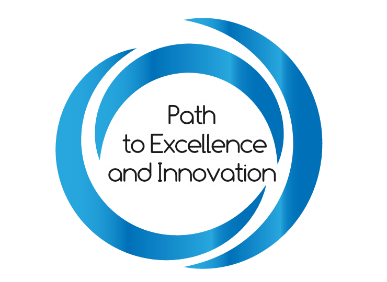 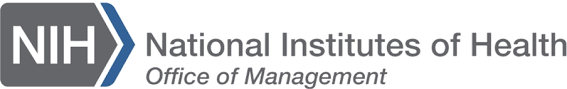 Office of Acquisition and Logistics ManagementSmall Business Program OfficeSBIR/STTR Fact SheetWhat is SBIR/STTR?The Small Business Innovation Research (SBIR) and Small Business Technology Transfer (STTR) programs are highly competitive programs that encourage domestic small businesses to engage in Federal Research/Research and Development (R/R&D) with the potential for commercialization. Through a competitive awards-based program, SBIR and STTR enable small businesses to explore their technological potential and provide the incentive to profit from its commercialization. By including qualified small businesses in the nation's R&D arena, high-tech innovation is stimulated, and the United States gains entrepreneurial spirit as it meets its specific research and development needs.What is the mission and goals of SBIR/STTR?The mission of the SBIR/STTR programs is to support scientific excellence and technological innovation through the investment of Federal research funds in critical American priorities to build a strong national economy.Goals:Stimulate technological innovation.Meet Federal research and development needs.Foster and encourage participation in innovation and entrepreneurship by women and socially or economically disadvantaged persons.Increase private-sector commercialization of innovations derived from Federal research and development funding.What are some policy references for SBIR/STTR from Federal Acquisition Regulation and CFR?FAR Policy: It is the policy of the Government to encourage the submission of new and innovative ideas in response to Broad Agency Announcements, Small Business Innovation Research topics, Small Business Technology Transfer Research topics, Program Research and Development Announcements, or any other Government-initiated solicitation or program. When the new and innovative ideas do not fall under topic areas publicized under those programs or techniques, the ideas may be submitted as unsolicited proposals.CFR Policy:The U.S. Small Business Administration (SBA) has amended its regulations governing size and eligibility for the Small Business Innovation Research (SBIR) and Small Business Technology Transfer (STTR) programs. This rule implements provisions of the National Defense Authorization Act for Fiscal Year 2012. The rule addresses ownership, control and affiliation for participants in the SBIR and STTR programs. This includes participants that are majority-owned by multiple venture capital operating companies, private equity firms or hedge funds.ResourcesSBIR/STTR Helpful ResourcesSBIR/STTR Online TutorialsNIH SBIR/STTR Just-in-Time (JIT) ProceduresSBIR/STTR from SBA